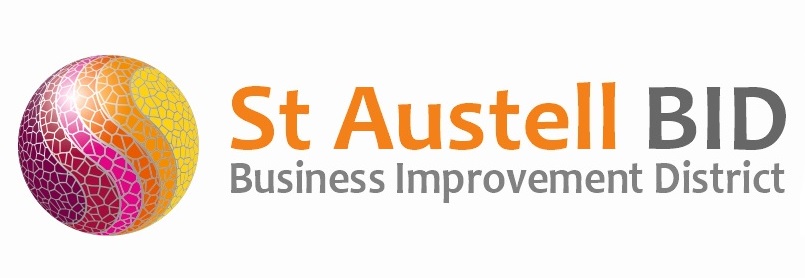 BOARD MEETINGTuesday 7th March 2023, 5.30pmBurton HouseAGENDAWelcome and Apologies								DLMinutes of Previous Meeting (1st November 2022) 				DLNew Term 1st April 2023                                                                                                DL/AMFinancial Update									SMSt Austell Revitalisation Partnership						DL/NWBID Managers Roundup								AMDirectors’ updates/AOB								ALL